FOR IMMEDIATE RELEASEFEBRUARY 24, 2023LILY WILLIAMS ARRIVES WITH “WHAT IF I STILL MISS YOU?”RISING SINGER-SONGWRITER RELEASES EMOTIONALLY CHARGED NEW SINGLEDEBUT PROJECT HOW THE STORY ENDS ARRIVES FRIDAY, MARCH 10LISTEN TO “WHAT IF I STILL MISS YOU?” HEREWATCH THE VIDEO FOR “HOW THE STORY ENDS” HERE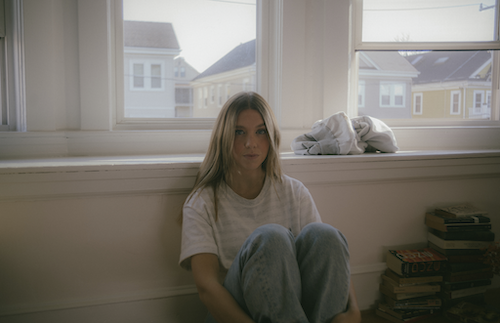 DOWNLOAD PRESS PHOTOS HEREPHOTO CREDIT: GRACI BURDICKToday, rising singer-songwriter Lily Williams unveils heartbreaking new single – “What If I Still Miss You?” is available now at all DSPs and streaming services via Overall Recordings/Atlantic Records. First teased with a pair of popular TikTok videos now boasting over 500K views, the emotionally charged track is joined by an official visualizer premiering today at YouTube HERE.“Crying in public over your ex is really a low point,” says Lily. “…but after posting this song on TikTok I found out that it was surprisingly more common than I thought! In fact, people started commenting the most embarrassing places they had cried over their exes which was encouraging (mine being CVS!) This song is written from a place of hopelessness after a breakup, from the feeling that you're never going to get over someone. Where the smallest things, like cornflakes, send you into a spiral of missing them terribly. It centers around a fear of staying stuck in a place of heartbreak forever whilst the world moves on without you asking the question, what if I still miss you in a year?”“What If I Still Miss You?” heralds the arrival Williams’ label debut project, How The Story Ends, due everywhere on Friday, March 10th. The forthcoming project – which sees the British-born, Southern California-based singer-songwriter taking inspiration from influences spanning classic Disney scores, Chet Baker, and The Beach Boys to Sara Bareilles, Laufey, and John Mayer – includes recently released singles, “When All The Love Is Gone,” “Let Me Be The One,” and the deeply moving title track, “How The Story Ends,” which is paired with an official music video (watch HERE). The prolific concert pianist and storyteller will celebrate the release of How The Story Ends with a very special performance at Hidden House Coffee in Santa Ana, CA on Wednesday, March 8th. After growing up outside London and attending Berklee College of Music, the multi-talented musician took off on TikTok with her aesthetically pleasing short film mood boards showcasing her lullabylike vocals and dreamy songwriting. Narrating life as it passes by, her music has already amassed 10M global streams and tells the story of her most intimate memories in widescreen for the world to partake.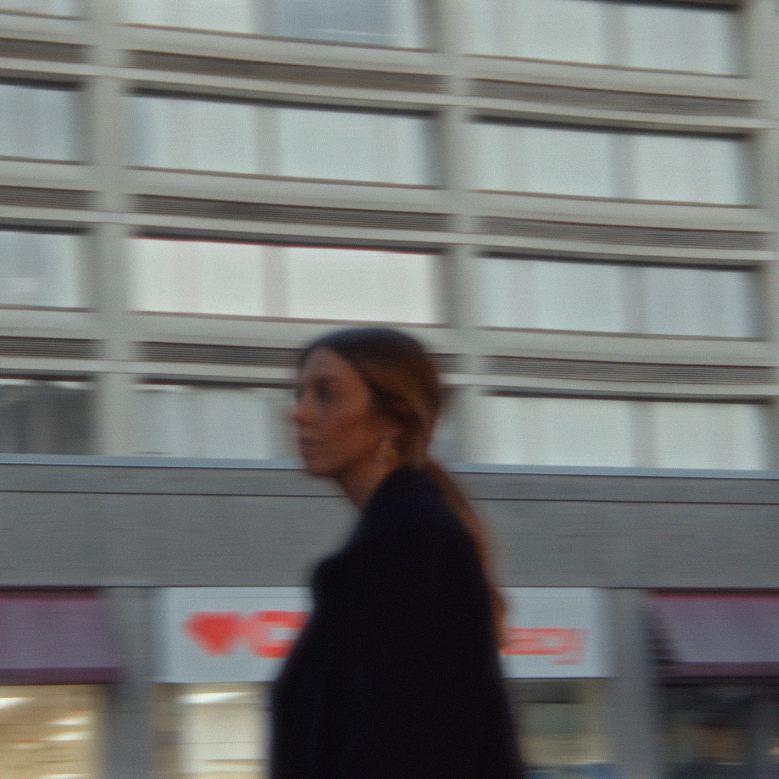 DOWNLOAD ARTWORKCONNECT WITH LILY WILLIAMSWEBSITE | FACEBOOK |INSTAGRAM |TIKTOK | YOUTUBE PRESS CONTACTAndrew George // Andrew.George@atlanticrecords.com